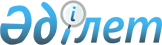 Көкшетау қалалық мәслихатының 2021 жылғы 24 желтоқсандағы № С-13/2 "2022-2024 жылдарға арналған қалалық бюджеті туралы" шешіміне өзгерістер енгізу туралыАқмола облысы Көкшетау қалалық мәслихатының 2022 жылғы 25 наурыздағы № С-15/5 шешімі
      Көкшетау қалалық мәслихаты ШЕШІМ ҚАБЫЛДАДЫ:
      1. Көкшетау қалалық мәслихатының "2022-2024 жылдарға арналған қалалық бюджеті туралы" 2021 жылғы 24 желтоқсандағы № С-13/2 (Нормативтік құқықтық актілерді мемлекеттік тіркеу тізілімінде № 26050 болып тіркелген) шешіміне келесі өзгерістер енгізілсін:
      1 тармақ жаңа редакцияда баяндалсын:
      "1. 2022–2024 жылдарға арналған қалалық бюджеті тиісінше 1, 2 және 3-қосымшаларға сәйкес, оның ішінде 2022 жылға келесі көлемдерде бекітілсін:
      1) кірістер – 33 107 237,0 мың теңге, соның ішінде:
      салықтық түсімдер – 23 733 519,0 мың теңге;
      салықтық емес түсімдер – 204 429,0 мың теңге;
      негізгі капиталды сатудан түсетін түсімдер – 3 111 225,0 мың теңге;
      трансферттер түсімі – 6 058 064,0 мың теңге;
      2) шығындар – 32 655 495,0 мың теңге;
      3) таза бюджеттік кредиттеу – - 158 241,0 мың теңге, соның ішінде:
      бюджеттік кредиттер – 55 134,0 мың теңге;
      бюджеттік кредиттерді өтеу – 213 375,0 мың теңге;
      4) қаржы активтерімен операциялар бойынша сальдо – 286 263,0 мың теңге, соның ішінде:
      қаржы активтерін сатып алу – 286 263,0 мың теңге;
      5) бюджет тапшылығы (профициті) – 323 720,0 мың теңге;
      6) бюджет тапшылығын қаржыландыру (профицитін пайдалану) – -323 720,0 мың теңге";
      4 тармақ жаңа редакцияда жазылсын:
      "4. Қалалық бюджет шығындарында қарастырылғаны ескерілсін:
      1) 31 039,1 мың теңге сомасында трансферттер, Краснояр ауылдық округіне соның ішінде:
      әкімнің қызметін қамтамасыз ету жөніндегі қызметтер 12 158,9 мың теңге сомасында;
      абаттандыру мен көгалдандыруға 1 738,2 мың теңге сомасында;
      елді мекендерді сумен жабдықтауды ұйымдастыруға 17 142,0 мың теңге сомасында;
      2) 371 987,0 мың теңге сомасында кент, ауылдық округ бюджетіне бюджеттік субвенциялар қарастырылғаны ескерілсін, соның ішінде:
      Краснояр ауылдық округіне 301 214,0 мың теңге сомасында;
      Станционный кентіне 70 773,0 мың теңге сомасында.";
      7 тармақ жаңа редакцияда жазылсын:
      "7. 2022 жылға 540 000,0 мың теңге сомасында қаланың жергілікті атқарушы органның резерві бекітілсін.";
      8 тармақ жаңа редакцияда жазылсын:
      "8. 2022 жылға арналған қалалық бюджет шығындарында 44 591,0 мың теңге сомасында мамандарды әлеуметтік қолдау шараларын іске асыру үшін, 3 276 085,0 мың теңге сомасында тұрғын үйдің құрылысына, 168 784,0 мың теңге сомасында жылу, сумен жабдықтау және су бұру жүйелерінің жаңартуына және құрылысына 2010, 2011, 2012, 2013, 2014, 2015, 2016, 2017, 2018, 2019, 2020 және 2021 жылдары бөлінген бюджеттік кредиттер бойынша негізгі қарызды өтеуді ескерілсін.";
      9 тармақ жаңа редакцияда жазылсын:
      "9. 2022 жылға арналған қалалық бюджет шығындарында 430 868,3 мың теңге сомасында республикалық және облыстық бюджеттерінен кредиттер бойынша сыйақыларды төлеу ескерілсін, оның ішінде:
      52,0 мың теңге сомасында мамандарды әлеуметтік қолдау шараларын іске асыру үшін;
      146,0 мың теңге сомасында тұрғын үйлердің құрылысына;
      254,0 мың теңге сомасында жылу, сумен жабдықтау және су бұру жүйелерінің жаңартуына және құрылысына;
      387 665,3 мың теңге сомасында ішкі қарыздар есебінен Жұмыспен қамтудың жол картасы шеңберінде іс-шараларды жүзеге асыруға;
      42 751,0 мың теңге сомасында ішкі қарыздар есебінен несиелік тұрғын үй құрылысына.";
      көрсетілген шешімнің қосымшасы, осы шешімнің 1 қосымшасына сәйкес жаңа редакцияда жазылсын.
      2. Осы шешім 2022 жылдың 1 қаңтарынан бастап қолданысқа енгізіледі. 2022 жылға арналған қалалық бюджет
					© 2012. Қазақстан Республикасы Әділет министрлігінің «Қазақстан Республикасының Заңнама және құқықтық ақпарат институты» ШЖҚ РМК
				
      Жетінші шақырылғанКөкшетау қалалықмәслихатының хатшысы

Р.Калишев
Көкшетау қалалық мәслихатының
2022 жылғы 25 наурыздағы
№ С-15/5 шешіміне
қосымшаКөкшетау қалалық мәслихатының
2021 жылғы 24 желтоқсандағы
№ С-13/2 шешіміне
1 қосымша
Санаты
Санаты
Санаты
Санаты
Сома мың теңге
Сыныбы
Сыныбы
Сыныбы
Сома мың теңге
Кіші сыныбы 
Кіші сыныбы 
Сома мың теңге
Атауы
Сома мың теңге
1
2
3
4
5
I. Кірістер
33 107 237,0
1
Салықтық түсімдер
23 733 519,0
1
01
Табыс салығы
656 796,0
2
Жеке табыс салығы
656 796,0
1
03
Әлеуметтiк салық
9 200 000,0
1
Әлеуметтік салық
9 200 000,0
1
04
Меншiкке салынатын салықтар
2 044 560,0
1
Мүлiкке салынатын салықтар
1 126 086,0
3
Жер салығы
103 733,0
4
Көлiк құралдарына салынатын салық
814 741,0
1
05
Тауарларға, жұмыстарға және қызметтерге салынатын iшкi салықтар
11 582 671,0
2
Акциздер
11 169 202,0
3
Табиғи және басқа да ресурстарды пайдаланғаны үшiн түсетiн түсiмдер
88 739,0
4
Кәсiпкерлiк және кәсiби қызметтi жүргiзгенi үшiн алынатын алымдар
324 730,0
1
08
Заңдық маңызы бар әрекеттерді жасағаны және (немесе) оған уәкілеттігі бар мемлекеттік органдар немесе лауазымды адамдар құжаттар бергені үшін алынатын міндетті төлемдер
249 492,0
1
Мемлекеттік баж
249 492,0
2
Салықтық емес түсiмдер
204 429,0
2
01
Мемлекеттік меншіктен түсетін кірістер
52 173,0
1
Мемлекеттік кәсіпорындардың таза кірісі бөлігінің түсімдері
2 766,0
5
Мемлекет меншігіндегі мүлікті жалға беруден түсетін кірістер
49 407,0
2
02
Мемлекеттiк бюджеттен қаржыландырылатын мемлекеттiк мекемелердiң тауарларды (жұмыстарды, қызметтердi) өткiзуiнен түсетiн түсiмдер
4 160,0
1
Мемлекеттiк бюджеттен қаржыландырылатын мемлекеттiк мекемелердiң тауарларды (жұмыстарды, қызметтердi) өткiзуiнен түсетiн түсiмдер
4 160,0
2
03
Мемлекеттiк бюджеттен қаржыландырылатын мемлекеттiк мекемелер ұйымдастыратын мемлекеттiк сатып алуды өткiзуден түсетiн ақша түсiмдерi
2 034,0
1
Мемлекеттiк бюджеттен қаржыландырылатын мемлекеттiк мекемелер ұйымдастыратын мемлекеттiк сатып алуды өткiзуден түсетiн ақша түсiмдерi
2 034,0
2
04
Мемлекеттік бюджеттен қаржыландырылатын, сондай-ақ Қазақстан Республикасы Ұлттық Банкінің бюджетінен (шығыстар сметасынан) қамтылатын және қаржыландырылатын мемлекеттік мекемелер салатын айыппұлдар, өсімпұлдар, санкциялар, өндіріп алулар
39 406,0
1
Мұнай секторы ұйымдарынан және Жәбірленушілерге өтемақы қорына түсетін түсімдерді қоспағанда, мемлекеттік бюджеттен қаржыландырылатын, сондай-ақ Қазақстан Республикасы Ұлттық Банкінің бюджетінен (шығыстар сметасынан) қамтылатын және қаржыландырылатын мемлекеттік мекемелер салатын айыппұлдар, өсімпұлдар, санкциялар, өндіріп алулар
39 406,0
2
06
Басқа да салықтық емес түсiмдер
106 656,0
1
Басқа да салықтық емес түсiмдер
106 656,0
3
Негізгі капиталды сатудан түсетін түсімдер
3 111 225,0
01
Мемлекеттік мекемелерге бекітілген мемлекеттік мүлікті сату
2 651 225,0
1
Мемлекеттік мекемелерге бекітілген мемлекеттік мүлікті сату
2 651 225,0
03
Жердi және материалдық емес активтердi сату
460 000,0
1
Жерді сату
310 000,0
2
Материалдық емес активтерді сату 
150 000,0
4
Трансферттердің түсімдері
6 058 064,0
02
Мемлекеттiк басқарудың жоғары тұрған органдарынан түсетiн трансферттер
6 058 064,0
2
Облыстық бюджеттен түсетiн трансферттер
6 058 064,0
Функционалдық топ
Функционалдық топ
Функционалдық топ
Функционалдық топ
Сома мың теңге
Бюджеттік бағдарламалардың әкімшісі
Бюджеттік бағдарламалардың әкімшісі
Бюджеттік бағдарламалардың әкімшісі
Сома мың теңге
Бағдарлама
Бағдарлама
Сома мың теңге
Атауы
Сома мың теңге
1
2
3
4
5
II. Шығындар
32 655 495,0
01
Жалпы сипаттағы мемлекеттiк көрсетілетін қызметтер
1 041 276,6
112
Аудан (облыстық маңызы бар қала) мәслихатының аппараты
50 662,6
001
Аудан (облыстық маңызы бар қала) мәслихатының қызметін қамтамасыз ету жөніндегі қызметтер
50 662,6
122
Аудан (облыстық маңызы бар қала) әкімінің аппараты
376 675,5
001
Аудан (облыстық маңызы бар қала) әкімінің қызметін қамтамасыз ету жөніндегі қызметтер
356 560,0
003
Мемлекеттік органның күрделі шығыстары
4 509,6
113
Төменгі тұрған бюджеттерге берілетін нысаналы ағымдағы трансферттер
15 605,9
459
Ауданның (облыстық маңызы бар қаланың) экономика және қаржы бөлімі
8 583,9
003
Салық салу мақсатында мүлікті бағалауды жүргізу
8 583,9
489
Ауданның (облыстық маңызы бар қаланың) мемлекеттік активтер және сатып алу бөлімі
68 448,5
001
Жергілікті деңгейде мемлекеттік активтер мен сатып алуды басқару саласындағы мемлекеттік саясатты іске асыру жөніндегі қызметтер
62 350,5
005
Жекешелендіру, коммуналдық меншікті басқару, жекешелендіруден кейінгі қызмет және осыған байланысты дауларды реттеу
6 098,0
454
Ауданның (облыстық маңызы бар қаланың) кәсіпкерлік және ауыл шаруашылығы бөлімі
38 985,1
001
Жергілікті деңгейде кәсіпкерлікті және ауыл шаруашылығын дамыту саласындағы мемлекеттік саясатты іске асыру жөніндегі қызметтер
38 985,1
459
Ауданның (облыстық маңызы бар қаланың) экономика және қаржы бөлімі
77 600,2
001
Ауданның (облыстық маңызы бар қаланың) экономикалық саясаттын қалыптастыру мен дамыту, мемлекеттік жоспарлау, бюджеттік атқару және коммуналдық меншігін басқару саласындағы мемлекеттік саясатты іске асыру жөніндегі қызметтер
77 600,2
467
Ауданның (облыстық маңызы бар қаланың) құрылыс бөлімі
3 000,0
040
Мемлекеттік органдардың объектілерін дамыту
3 000,0
486
Ауданның (облыстық маңызы бар қаланың) жер қатынастары, сәулет және қала құрылысы бөлімі
80 658,5
001
Жергілікті деңгейде жер қатынастары, сәулет және қала құрылысын реттеу саласындағы мемлекеттік саясатты іске асыру жөніндегі қызметтер
80 658,5
492
Ауданның (облыстық маңызы бар қаланың) тұрғын үй-коммуналдық шаруашылығы, жолаушылар көлігі, автомобиль жолдары және тұрғын үй инспекциясы бөлімі
162 017,3
001
Жергілікті деңгейде тұрғын үй-коммуналдық шаруашылық, жолаушылар көлігі, автомобиль жолдары және тұрғын үй инспекциясы саласындағы мемлекеттік саясатты іске асыру жөніндегі қызметтер
143 137,1
113
Төменгі тұрған бюджеттерге берілетін нысаналы ағымдағы трансферттер
18 880,2
801
Ауданның (облыстық маңызы бар қаланың) жұмыспен қамту, әлеуметтік бағдарламалар және азаматтық хал актілерін тіркеу бөлімі 
174 645,0
001
Жергілікті деңгейде жұмыспен қамту, әлеуметтік бағдарламалар және азаматтық хал актілерін тіркеу саласындағы мемлекеттік саясатты іске асыру жөніндегі қызметтер
156 753,0
032
Ведомстволық бағыныстағы мемлекеттік мекемелер мен ұйымдардың күрделі шығыстары
17 892,0
02
Қорғаныс
1 577 471,2
122
Аудан (облыстық маңызы бар қала) әкімінің аппараты
1 577 471,2
005
Жалпыға бірдей әскери міндетті атқару шеңберіндегі іс-шаралар
39 451,0
006
Аудан (облыстық маңызы бар қала) ауқымындағы төтенше жағдайлардың алдын алу және оларды жою
1 538 020,2
03
Қоғамдық тәртіп, қауіпсіздік, құқықтық, сот, қылмыстық-атқару қызметі
236 142,0
492
Ауданның (облыстық маңызы бар қаланың) тұрғын үй-коммуналдық шаруашылығы, жолаушылар көлігі, автомобиль жолдары және тұрғын үй инспекциясы бөлімі
236 142,0
021
Елдi мекендерде жол қозғалысы қауiпсiздiгін қамтамасыз ету
236 142,0
06
Әлеуметтiк көмек және әлеуметтiк қамсыздандыру
2 169 981,1
801
Ауданның (облыстық маңызы бар қаланың) жұмыспен қамту, әлеуметтік бағдарламалар және азаматтық хал актілерін тіркеу бөлімі 
324 541,0
010
Мемлекеттік атаулы әлеуметтік көмек 
324 541,0
492
Ауданның (облыстық маңызы бар қаланың) тұрғын үй-коммуналдық шаруашылығы, жолаушылар көлігі, автомобиль жолдары және тұрғын үй инспекциясы бөлімі
56 716,0
007
Жергілікті өкілетті органдардың шешімі бойынша азаматтардың жекелеген санаттарын қалалық қоғамдық көлікте (таксиден басқа) жеңілдікпен, тегін жол жүру түрінде әлеуметтік қолдау
56 716,0
801
Ауданның (облыстық маңызы бар қаланың) жұмыспен қамту, әлеуметтік бағдарламалар және азаматтық хал актілерін тіркеу бөлімі 
1 233 111,1
004
Жұмыспен қамту бағдарламасы
218 064,0
006
Ауылдық жерлерде тұратын денсаулық сақтау, білім беру, әлеуметтік қамтамасыз ету, мәдениет, спорт және ветеринар мамандарына отын сатып алуға Қазақстан Республикасының заңнамасына сәйкес әлеуметтік көмек көрсету
19 481,0
007
Тұрғын үйге көмек көрсету
16 200,0
009
Үйден тәрбиеленіп оқытылатын мүгедек балаларды материалдық қамтамасыз ету
6 028,0
011
Жергілікті өкілетті органдардың шешімі бойынша мұқтаж азаматтардың жекелеген топтарына әлеуметтік көмек
287 013,0
013
Белгіленген тұрғылықты жері жоқ тұлғаларды әлеуметтік бейімдеу
108 767,3
014
Мұқтаж азаматтарға үйде әлеуметтiк көмек көрсету
307 843,8
017
Оңалтудың жеке бағдарламасына сәйкес мұқтаж мүгедектердi мiндеттi гигиеналық құралдармен қамтамасыз ету, қозғалуға қиындығы бар бірінші топтағы мүгедектерге жеке көмекшінің және есту бойынша мүгедектерге қолмен көрсететiн тіл маманының қызметтерін ұсыну
182 850,0
023
Жұмыспен қамту орталықтарының қызметін қамтамасыз ету
86 864,0
801
Ауданның (облыстық маңызы бар қаланың) жұмыспен қамту, әлеуметтік бағдарламалар және азаматтық хал актілерін тіркеу бөлімі 
555 613,0
018
Жәрдемақыларды және басқа да әлеуметтік төлемдерді есептеу, төлеу мен жеткізу бойынша қызметтерге ақы төлеу
2 700,0
020
Үкіметтік емес ұйымдарда мемлекеттік әлеуметтік тапсырысты орналастыру
143 145,0
050
Қазақстан Республикасында мүгедектердің құқықтарын қамтамасыз етуге және өмір сүру сапасын жақсарту
389 768,0
094
Әлеуметтік көмек ретінде тұрғын үй сертификаттарын беру
20 000,0
07
Тұрғын үй-коммуналдық шаруашылық
5 992 682,3
467
Ауданның (облыстық маңызы бар қаланың) құрылыс бөлімі
2 899 997,9
003
Коммуналдық тұрғын үй қорының тұрғын үйін жобалау және (немесе) салу, реконструкциялау
2 583 984,9
004
Инженерлік-коммуникациялық инфрақұрылымды жобалау, дамыту және (немесе) жайластыру
316 013,0
492
Ауданның (облыстық маңызы бар қаланың) тұрғын үй-коммуналдық шаруашылығы, жолаушылар көлігі, автомобиль жолдары және тұрғын үй инспекциясы бөлімі
206 312,0
002
Мемлекеттiк қажеттiлiктер үшiн жер учаскелерiн алып қою, оның iшiнде сатып алу жолымен алып қою және осыған байланысты жылжымайтын мүлiктi иелiктен айыру
189 326,0
003
Мемлекеттік тұрғын үй қорын сақтауды ұйымдастыру
14 586,0
031
Кондоминиум объектілеріне техникалық паспорттар дайындау
2 400,0
467
Ауданның (облыстық маңызы бар қаланың) құрылыс бөлімі
500 500,0
006
Сумен жабдықтау және су бұру жүйесін дамыту
500 500,0
492
Ауданның (облыстық маңызы бар қаланың) тұрғын үй-коммуналдық шаруашылығы, жолаушылар көлігі, автомобиль жолдары және тұрғын үй инспекциясы бөлімі
370 264,0
012
Сумен жабдықтау және су бұру жүйесінің жұмыс істеуі
71 347,0
014
Қаланы және елді мекендерді абаттандыруды дамыту
298 917,0
492
Ауданның (облыстық маңызы бар қаланың) тұрғын үй-коммуналдық шаруашылығы, жолаушылар көлігі, автомобиль жолдары және тұрғын үй инспекциясы бөлімі
2 015 608,4
015
Елдi мекендердегі көшелердi жарықтандыру
390 000,0
016
Елдi мекендердiң санитариясын қамтамасыз ету
1 053 593,1
017
Жерлеу орындарын ұстау және туыстары жоқ адамдарды жерлеу
16 654,0
018
Елдi мекендердi абаттандыру және көгалдандыру
555 361,3
08
Мәдениет, спорт, туризм және ақпараттық кеңістiк
640 961,4
457
Ауданның (облыстық маңызы бар қаланың) мәдениет, тілдерді дамыту, дене шынықтыру және спорт бөлімі
202 500,0
003
Мәдени-демалыс жұмысын қолдау
202 500,0
467
Ауданның (облыстық маңызы бар қаланың) құрылыс бөлімі
11 480,7
011
Мәдениет объектілерін дамыту
11 480,7
457
Ауданның (облыстық маңызы бар қаланың) мәдениет, тілдерді дамыту, дене шынықтыру және спорт бөлімі
47 377,0
009
Аудандық (облыстық маңызы бар қалалық) деңгейде спорттық жарыстар өткiзу
10 032,0
010
Әртүрлi спорт түрлерi бойынша аудан (облыстық маңызы бар қала) құрама командаларының мүшелерiн дайындау және олардың облыстық спорт жарыстарына қатысуы
37 345,0
467
Ауданның (облыстық маңызы бар қаланың) құрылыс бөлімі
4 335,8
008
Спорт обьектілерін дамыту
4 335,8
456
Ауданның (облыстық маңызы бар қаланың) ішкі саясат бөлімі
33 400,0
002
Мемлекеттік ақпараттық саясат жүргізу жөніндегі қызметтер
33 400,0
457
Ауданның (облыстық маңызы бар қаланың) мәдениет, тілдерді дамыту, дене шынықтыру және спорт бөлімі
192 570,5
006
Аудандық (қалалық) кiтапханалардың жұмыс iстеуi
150 362,6
007
Мемлекеттік тілді және Қазақстан халқының басқа да тілдерін дамыту
42 207,9
456
Ауданның (облыстық маңызы бар қаланың) ішкі саясат бөлімі
62 329,8
001
Жергілікті деңгейде ақпарат, мемлекеттілікті нығайту және азаматтардың әлеуметтік сенімділігін қалыптастыру саласында мемлекеттік саясатты іске асыру жөніндегі қызметтер
44 109,8
003
Жастар саясаты саласында іс-шараларды іске асыру
18 220,0
457
Ауданның (облыстық маңызы бар қаланың) мәдениет, тілдерді дамыту, дене шынықтыру және спорт бөлімі
86 967,6
001
Жергілікті деңгейде мәдениет, тілдерді дамыту, дене шынықтыру және спорт саласында мемлекеттік саясатты іске асыру жөніндегі қызметтер
44 900,0
032
Ведомстволық бағыныстағы мемлекеттік мекемелер мен ұйымдардың күрделі шығыстары
24 241,6
113
Төменгі тұрған бюджеттерге берілетін нысаналы ағымдағы трансферттер
17 826,0
9
Отын-энергетика кешенi және жер қойнауын пайдалану
24 653,0
467
Ауданның (облыстық маңызы бар қаланың) құрылыс бөлімі
24 653,0
009
Жылу-энергетикалық жүйені дамыту
24 653,0
10
Ауыл, су, орман, балық шаруашылығы, ерекше қорғалатын табиғи аумақтар, қоршаған ортаны және жануарлар дүниесін қорғау, жер қатынастары
32 713,0
467
Ауданның (облыстық маңызы бар қаланың) құрылыс бөлімі
2 086,0
010
Ауыл шаруашылығы объектілерін дамыту
2 086,0
459
Ауданның (облыстық маңызы бар қаланың) экономика және қаржы бөлімі
30 627,0
099
Мамандарға әлеуметтік қолдау көрсету жөніндегі шараларды іске асыру
30 627,0
11
Өнеркәсіп, сәулет, қала құрылысы және құрылыс қызметі
356 070,4
467
Ауданның (облыстық маңызы бар қаланың) құрылыс бөлімі
70 492,4
001
Жергілікті деңгейде құрылыс саласындағы мемлекеттік саясатты іске асыру жөніндегі қызметтер
70 492,4
486
Ауданның (облыстық маңызы бар қаланың) жер қатынастары, сәулет және қала құрылысы бөлімі
285 578,0
004
Аудан аумағының қала құрылысын дамыту және елді мекендердің бас жоспарларының схемаларын әзірлеу
285 578,0
12
Көлiк және коммуникация
2 230 071,0
492
Ауданның (облыстық маңызы бар қаланың) тұрғын үй-коммуналдық шаруашылығы, жолаушылар көлігі, автомобиль жолдары және тұрғын үй инспекциясы бөлімі
1 531 160,0
020
Көлік инфрақұрылымын дамыту
769 787,0
023
Автомобиль жолдарының жұмыс істеуін қамтамасыз ету
65 541,0
025
Көлiк инфрақұрылымының басым жобаларын іске асыру
692 421,0
045
Аудандық маңызы бар автомобиль жолдарын және елді - мекендердің көшелерін күрделі және орташа жөндеу
3 411,0
492
Ауданның (облыстық маңызы бар қаланың) тұрғын үй-коммуналдық шаруашылығы, жолаушылар көлігі, автомобиль жолдары және тұрғын үй инспекциясы бөлімі
698 911,0
037
Әлеуметтік маңызы бар қалалық (ауылдық), қала маңындағы және ауданішілік қатынастар бойынша жолаушылар тасымалдарын субсидиялау
698 911,0
13
Басқалар
846 634,0
454
Ауданның (облыстық маңызы бар қаланың) кәсіпкерлік және ауыл шаруашылығы бөлімі
624,0
006
Кәсіпкерлік қызметті қолдау
624,0
459
Ауданның (облыстық маңызы бар қаланың) экономика және қаржы бөлімі
540 000,0
012
Ауданның (облыстық маңызы бар қаланың) жергілікті атқарушы органының резерві 
540 000,0
467
Ауданның (облыстық маңызы бар қаланың) құрылыс бөлімі
306 010,0
077
Өңірлерді дамытудың 2025 жылға дейінгі мемлекеттік бағдарламасы шеңберінде инженерлік инфрақұрылымды дамыту
306 010,0
14
Борышқа қызмет көрсету
430 868,3
459
Ауданның (облыстық маңызы бар қаланың) экономика және қаржы бөлімі
430 868,3
021
Жергілікті атқарушы органдардың облыстық бюджеттен қарыздар бойынша сыйақылар мен өзге де төлемдерді төлеу бойынша борышына қызмет көрсету
430 868,3
15
Трансферттер
17 075 970,7
459
Ауданның (облыстық маңызы бар қаланың) экономика және қаржы бөлімі
17 075 970,7
006
Пайдаланылмаған (толық пайдаланылмаған) нысаналы трансферттерді қайтару
33 904,8
007
Бюджеттік алып қоюлар
6 811 954,0
024
Заңнаманы өзгертуге байланысты жоғары тұрған бюджеттің шығындарын өтеуге төменгі тұрған бюджеттен ағымдағы нысаналы трансферттер
9 394 440,0
038
Субвенциялар
371 987,0
052
Қазақстан Республикасы Үкіметінің шешімі бойынша толық пайдалануға рұқсат етілген, өткен қаржы жылында бөлінген, пайдаланылмаған (түгел пайдаланылмаған) нысаналы даму трансферттерінің сомасын қайтару
893,8
054
Қазақстан Республикасының Ұлттық қорынан берілетін нысаналы трансферт есебінен республикалық бюджеттен бөлінген пайдаланылмаған (түгел пайдаланылмаған) нысаналы трансферттердің сомасын қайтару
462 791,1
III. Таза бюджеттік кредиттеу:
- 158 241,0
Бюджеттік кредиттер
55 134,0
10
Ауыл, су, орман, балық шаруашылығы, ерекше қорғалатын табиғи аумақтар, қоршаған ортаны және жануарлар дүниесін қорғау, жер қатынастары
55 134,0
459
Ауданның (облыстық маңызы бар қаланың) экономика және қаржы бөлімі
55 134,0
018
Мамандарды әлеуметтік қолдау шараларын іске асыру үшін бюджеттік кредиттер
55 134,0
Бюджеттік кредиттерді өтеу
5
Бюджеттік кредиттерді өтеу
213 375,0
01
Бюджеттік кредиттерді өтеу
213 375,0
1
Мемлекеттік бюджеттен берілген бюджеттік кредиттерді өтеу
213 375,0
IV. Қаржы активтерімен операциялар бойынша сальдо
286 263,0
қаржы активтерін сатып алу
286 263,0
13
Басқалар
286 263,0
122
Аудан (облыстық маңызы бар қала) әкімінің аппараты
286 263,0
065
Заңды тұлғалардың жарғылық капиталын қалыптастыру немесе ұлғайту
286 263,0
V. Бюджет тапшылығы (профициті)
323 720,0
VI. Бюджет тапшылығын қаржыландыру (профицитін пайдалану)
- 323 720,0